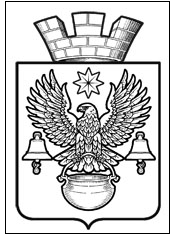 ПОСТАНОВЛЕНИЕАДМИНИСТРАЦИИ  КОТЕЛЬНИКОВСКОГО ГОРОДСКОГО ПОСЕЛЕНИЯ                 КОТЕЛЬНИКОВСКОГО МУНИЦИПАЛЬНОГО   РАЙОНА  ВОЛГОГРАДСКОЙ ОБЛАСТИот  21.02.2017                                                №181О результатах проведения публичных слушаний	Руководствуясь ст. 46 Градостроительного Кодекса РФ, Положением «О порядке организации и проведения публичных слушаний в Котельниковском городском поселении Котельниковского муниципального района Волгоградской области», утвержденным решением Совета народных депутатов Котельниковского городского поселения от 24.02.2011 г. № 81/373, ст. 28 Федерального закона от 06.10.2003г. № 131-ФЗ «Об общих принципах организации местного самоуправления в Российской Федерации», Уставом Котельниковского городского поселения, материалами о результатах проведения публичных слушаний от 20.02.2017г., администрация Котельниковского городского поселенияПОСТАНОВЛЯЕТ:Утвердить документацию по проекту межевания территории (зона В)  малоэтажной застройки жилых районов «Дубовая роща» и «Дубовая роща-2» в г. Котельниково Волгоградской области и  проекту внесения изменений в Проект планировки территорий малоэтажной застройки жилых районов «Дубовая роща» и  «Дубовая роща-2» (зона В) в г. Котельниково Волгоградской области, подготовленных ООО «Архитектурно-Планировочная Группа Радианс».  Опубликовать постановление в средствах массовой информации.Постановление вступает в силу с момента его подписания.Глава Котельниковского городского поселения                                                                                       А.Л.Федоров